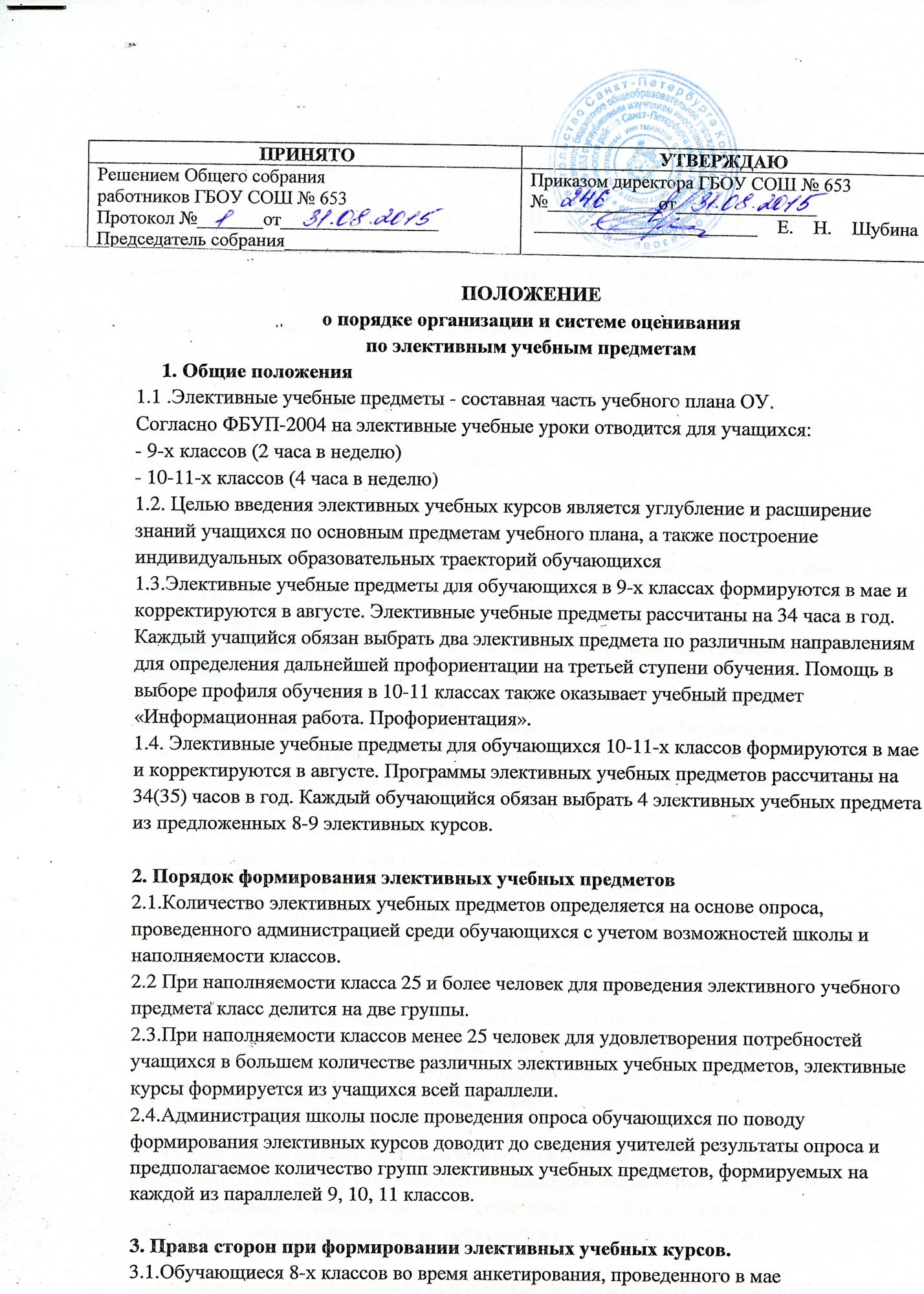 администрацией школы, имеют право выбрать по 2 курса из 3-4 курсов, предложенныхшколой.3.2.Обучающиеся 9-10-х классов во время анкетирования, проведенного в маеадминистрацией школы, имеют право выбрать 4 элективных курса из 8-9 курсов,предложенных школой3.3.Каждый учитель, работающий в ГБОУ СОШ №316, имеет право предложитьэлективный курс по своему предмету для включения его в учебный план, если курсутвержден экспертным советом АППО и для его изучения имеются учебник и (или)учебные пособия, утвержденные министерством образования РФ. Рабочая программаэлективного учебного предмета разрабатывается учителем к началу учебного года.4. Обязанности сторон4.1 Учитель обязан предоставить заместителю директора по УВР всю документацию поведению курса до начала учебного года, если элективный учебный предмет выбранобучающимися и включен в учебный план.4.2.Администрация школы обязана включить в расписание элективные учебныепредметы и контролировать их проведение.4.3. Посещение элективных курсов является обязательным для обучающихся. Поокончанию изучения элективного учебного предмета обучающийся получает зачет(незачет) или отметку по пятибалльной шкале.4.4.Классные руководители обязаны:- согласовать с администрацией списки обучающихся по всем элективным учебнымпредметам- контролировать посещение элективных учебных предметов обучающимися и доводитьсведения о непосещаемости обучающихся до родителей и администрации школы.- заполнять соответствующие страницы журнала (списки учащихся, ФИО преподавателей,название элективных учебных предметов, выставление итоговых оценок в своднуюведомость успеваемости)5. Оценивание учащихся при проведении элективных учебных предметов5.1.С целью оценки достижений учащихся при проведении элективных учебныхпредметов используется зачетная система оценки.5.1.1 незачет ставится, если учащийся пропустил свыше 60% занятий без уважительнойпричины и не выполнил работы, предполагаемые в программе изучения элективногопредмета;5.1.2 зачет ставится, если учащийся посетил не менее 60% занятий по элективномуучебному предмету и выполнил зачетные работы, предполагаемые при изучении данногоэлективного учебного предмета (прошел тестовый контроль по изученным темам,выполнил проектную работу, подготовил реферат, выступал на занятиях с сообщением идр-);5.2. Обучающийся, не получивший зачета по элективному учебному предмету считается не освоившим программу учебного плана и имеющим академическую задолженность.5.3. Обучающийся, имеющий академическую задолженность по одному или несколькимэлективным учебным предметам, не допускается к государственной итоговой аттестации.6. Порядок заполнения журнала при проведении элективных учебных предметов6.1.Для учета выполнения программы по элективным учебным предметам на странице журнала учителем – предметником  указывается: список обучающихся; название элективного предмета; ФИО учителя, ведущего данный предмет.6.2. Учитель в день проведения занятия заполняет страницу бумажного журнала, отведенных для записи данного элективного предмета (темы и даты занятий),отмечает отсутствующих на занятиях.6.3.По итогам учебного года в 9 -11классах учитель выставляет зачет-незачет по элективным учебным предметам.